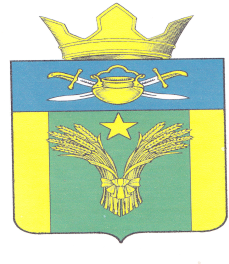 А Д М И Н И С Т Р А Ц И ЯМАЙОРОВСКОГО СЕЛЬСКОГО ПОСЕЛЕНИЯКОТЕЛЬНИКОВСКОГО МУНИЦИПАЛЬНОГО РАЙОНАВОЛГОГРАДСКОЙ ОБЛАСТИ______________________________________________________________________ПОСТАНОВЛЕНИЕот 09.01.2019 г       № 1 О внесении изменений в постановление Администрации Майоровского сельского поселения Котельниковского муниципального района Волгоградской области № 63 от 13.12.2018г. « О создании условий для организации добровольной пожарной охраны на территории Майоровского сельского поселения Котельниковского муниципального района Волгоградской области»В соответствии с Федеральным законом от 21.12.1994г. № 69-ФЗ «О пожарной безопасности», Федеральным законом от 06.10.2003г.№ 131-ФЗ «Об общих принципах организации местного самоуправления в Российской Федерации», Федеральным законом от 06.05.2011 № 100-ФЗ «О добровольной пожарной охране» и на основании Устава Майоровского сельского поселения Котельниковского муниципального района Волгоградской области, администрация Майоровского сельского поселения Котельниковского муниципального района Волгоградской области постановляет:1.Внести изменения в постановление Администрации Майоровского сельского поселения Котельниковского муниципального района Волгоградской области № 63 от 13.12.2018г. « О создании условий для организации добровольной пожарной охраны на территории Майоровского сельского поселения Котельниковского муниципального района Волгоградской области»1.1.пункт 4 изложить в новой редакции Меры социальной и правовой защиты семей работников ДПО и добровольных пожарных4.1 Семьям работников ДПО и добровольных пожарных предоставляются следующие меры социальной и правовой защиты:- обеспечение в первоочередном порядке детей добровольных пожарных местами в муниципальных дошкольных образовательных учреждениях;- ежегодная денежная выплата в размере 5000 рублей работникам ДПО  добровольным пожарным, проживающим в домах, не имеющих центрального отопления, на компенсацию стоимости твердого топлива и транспортных услуг для доставки этого топлива;- выплата единовременного пособия в размере 5000 рублей каждому члену семьиДобровольного пожарного, работника ДПО, поживающему совместно с ним, в случае гибели добровольного пожарного, работника ДПО вследствие исполнения им обязанностей добровольного пожарного.К членам семьи относятся : Супруг (супруга) добровольного пожарного, работника ДПО; Дети добровольного пожарного, работника ДПО, в том числе усыновленные или находящиеся под опекой ( попечительством); Родители добровольного пожарного, работника и его супруги (супруга).4.2.Меры социальной и правовой защиты семей работников ДПО и добровольных пожарных  в пределах средств, предусмотренные на эти цели в бюджете Майоровского сельского поселения Котельниковского муниципального района Волгоградской области.1.2. пункт 4 считать пунктом 5.2.Настоящее постановление вступает в силу со дня его подписания и подлежит официальному обнародованию.3.Контроль за исполнением постановления оставляю за собой. Глава Майоровскогосельского поселения -                                    А.В. Попов